Scholarship ApplicationFor current full-time students or students entering the UNIVERSITY OF FLORIDA for Fall/Spring 2020-21Note: student athletes are not eligible for Gator Club scholarships per NCAA regulationsName: 							Date of Birth:Address:Telephone:UF ID number:High School:List any scholiastic achievements, academic awards, extra curricular activities, work experience, or community service participation that you feel will impact your success at the University of Florida.What is your planned major or area of study?Along with your application please submit a personal statement addressing why you selected the University of Florida, what you hope to accomplish through your education, and why you should receive a scholarship from the Knoxville Gator club.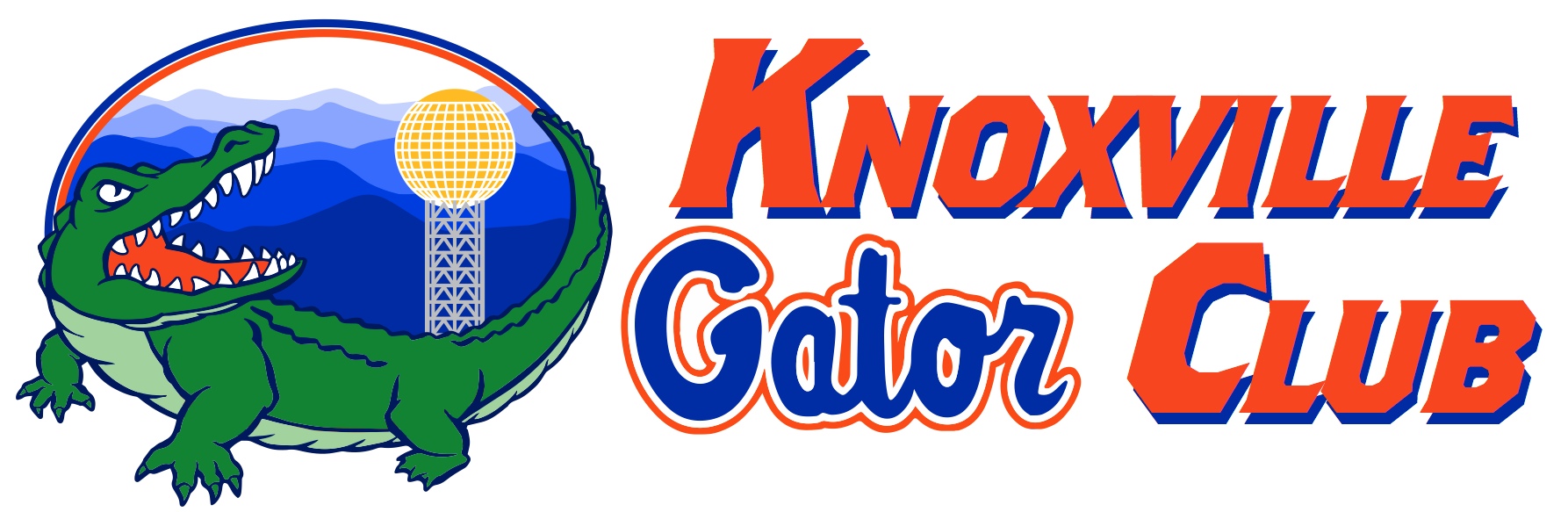 I hereby certify that all the information submitted to the Knoxville Gator Club is true.________________________________________________ 				_________________ Signature									DatePrint, scan, and email back to knoxvillegatorclub@gmail.comPlease contact us through the above email with any questionsAll information must be submitted no later than July 15, 2021It’s Great to be a Florida Gator!